 Calculator skills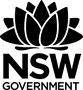 Calculating the mean and standard deviation using a ExcelUsing Microsoft Excel 2010, select the formulas tab from the tool bar.For Normal Distribution, we need three things	All of the scores entered in a column	The mean (average)	The sample standard deviation.Once all of the scores are entered into a column, choose the formulas option from the top bar.Choose the more functions option and you will be given a drop down box.For the mean, select the More Functions option and then statistics then the average option and finally select (highlight) all of the scores and press OK.For the sample standard deviation, select the More Functions option and then statistics options and scroll down to the stdevs option and press OK.